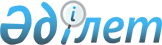 Сайлау учаскелерін құру туралы
					
			Күшін жойған
			
			
		
					Ақмола облысы Ерейментау ауданы әкімінің 2018 жылғы 29 қарашадағы № 10 шешімі. Ақмола облысының Әділет департаментінде 2018 жылғы 6 желтоқсанда № 6900 болып тіркелді. Күші жойылды - Ақмола облысы Ерейментау ауданы әкімінің 2021 жылғы 8 маусымдағы № 07 шешімімен
      Ескерту. Күші жойылды - Ақмола облысы Ерейментау ауданы әкімінің 08.06.2021 № 07 (ресми жарияланған күнінен кейін күнтізбелік он күн өткен соң қолданысқа енгізіледі) шешімімен.
      "Қазақстан Республикасындағы сайлау туралы" Қазақстан Республикасының 1995 жылғы 28 қыркүйектегi Конституциялық Заңының 23-бабының 1-тармағына, "Қазақстан Республикасындағы жергілікті мемлекеттік басқару және өзін-өзі басқару туралы" Қазақстан Республикасының 2001 жылғы 23 қаңтардағы Заңының 33-бабының 2-тармағына, "Құқықтық актілер туралы" Қазақстан Республикасының 2016 жылғы 6 сәуірдегі Заңының 27-бабына сәйкес Ерейментау ауданының әкімі ШЕШІМ ҚАБЫЛДАДЫ:
      1. Осы шешімнің 1-қосымшасына сәйкес Ерейментау ауданының сайлау учаскелері құрылсын.
      2. Осы шешімнің 2-қосымшасына сәйкес Ерейментау ауданы әкімінің шешімдерінің күші жойылды деп танылсын.
      3. Осы шешімнің орындалуын бақылау Ерейментау ауданы әкімі аппаратының басшысы Е. Б.Құттыбаевқа жүктелсін.
      4. Осы шешім Ақмола облысының Әділет департаментінде мемлекеттік тіркелген күнінен бастап күшіне енеді және ресми жарияланған күнінен бастап қолданысқа енгізіледі.
      "КЕЛІСІЛДІ"
      "29" қараша 2018 жыл Ерейментау ауданының сайлау учаскелерi
      Ескерту. 1-қосымша жаңа редакцияда – Ақмола облысы Ерейментау ауданы әкімінің 11.06.2020 № 04 (ресми жарияланған күнінен бастап қолданысқа енгізіледі) шешімімен. Ерейментау ауданы әкімінің күші жойылды деп танылған шешімдердің тізбесі
      1. Ақмола облысы Ерейментау ауданы әкімінің "Сайлау учаскелерін құру туралы" 2014 жылғы 10 сәуірдегі № 2 (Нормативтік құқықтық актілерді мемлекеттік тіркеу тізілімінде № 4168 тіркелді, 2014 жылғы 24 мамырда "Ереймен", "Ерейментау" газеттерінде жарияланды) шешімі;
      2. Ақмола облысы Ерейментау ауданы әкімінің "Сайлау учаскелерін құру туралы" Ерейментау ауданы әкімінің 2014 жылғы 10 сәуірдегі № 2 шешіміне өзгеріс енгізу туралы"" 2014 жылғы 19 қарашадағы № 28 (Нормативтік құқықтық актілерді мемлекеттік тіркеу тізілімінде № 4533 тіркелді, 2015 жылғы 10 қаңтарда "Ереймен", "Ерейментау" газеттерінде жарияланды) шешімі;
      3. Ақмола облысы Ерейментау ауданы әкімінің "Сайлау учаскелерін құру туралы" Ерейментау ауданы әкімінің 2014 жылғы 10 сәуірдегі № 2 шешіміне өзгерістер енгізу туралы"" 2015 жылғы 23 қазандағы № 15 (Нормативтік құқықтық актілерді мемлекеттік тіркеу тізілімінде № 5038 тіркелді, 2015 жылғы 21 қарашада "Ереймен", "Ерейментау" газеттерінде жарияланды) шешімі;
      4. Ақмола облысы Ерейментау ауданы әкімінің "Сайлау учаскелерін құру туралы" Ерейментау ауданы әкімінің 2014 жылғы 10 сәуірдегі № 2 шешіміне өзгерістер енгізу туралы"" 2015 жылғы 27 қарашадағы № 17 (Нормативтік құқықтық актілерді мемлекеттік тіркеу тізілімінде № 5130 тіркелді, 2015 жылғы 30 желтоқсанда "Әділет" ақпараттық-құқықтық жүйесінде жарияланды) шешімі;
      5. Ақмола облысы Ерейментау ауданы әкімінің "Ақмола облысы Ерейментау ауданы әкімінің 2014 жылғы 10 сәуірдегі № 2 "Сайлау учаскелерін құру туралы" шешіміне өзгерістер енгізу туралы"" 2017 жылғы 27 наурыздағы № 2 (Нормативтік құқықтық актілерді мемлекеттік тіркеу тізілімінде № 5907 тіркелді, 2017 жылғы 3 мамырда "Ереймен", "Ерейментау" газеттерінде жарияланды) шешімі;
      6. Ақмола облысы Ерейментау ауданы әкімінің "Ақмола облысы Ерейментау ауданы әкімінің 2014 жылғы 10 сәуірдегі № 2 "Сайлау учаскелерін құру туралы" шешіміне өзгеріс енгізу туралы"" 2017 жылғы 15 қыркүйектегі № 6 (Нормативтік құқықтық актілерді мемлекеттік тіркеу тізілімінде № 6098 тіркелді, 2017 жылғы 11 қазанда Қазақстан Республикасы нормативтiк құқықтық актiлерiнiң электрондық түрдегі эталондық бақылау банкiнде жарияланды) шешімі;
      7. Ақмола облысы Ерейментау ауданы әкімінің "Ақмола облысы Ерейментау ауданы әкімінің 2014 жылғы 10 сәуірдегі № 2 "Сайлау учаскелерін құру туралы" шешіміне өзгеріс енгізу туралы"" 2018 жылғы 26 қыркүйектегі № 09 (Нормативтік құқықтық актілерді мемлекеттік тіркеу тізілімінде № 6802 тіркелді, 2018 жылғы 17 қазанда Қазақстан Республикасы нормативтiк құқықтық актiлерiнiң электрондық түрдегі эталондық бақылау банкiнде жарияланды) шешімі.
					© 2012. Қазақстан Республикасы Әділет министрлігінің «Қазақстан Республикасының Заңнама және құқықтық ақпарат институты» ШЖҚ РМК
				
      Ерейментау
ауданының әкімі

В.Радченко

      Ерейментау аудандық
аумақтық сайлау
комиссиясының төрағасы

Қ.Мұқышев
Ерейментау ауданы әкiмiнiң
2018 жылғы "29" қарашадағы
№ 10 шешiмiне
1-қосымша
1.
№ 392 сайлау учаскесі.
Орналасқан жері: Ақмола облысы, Ерейментау ауданы, Бестоғай ауылы, Абай Құнанбаев көшесі, 93, Ерейментау ауданы білім бөлімінің "Бестоғай негізгі мектебі" коммуналдық мемлекеттік мекемесінің ғимараты.
Шекаралары: Ақмола облысы, Ерейментау ауданы, Бестоғай ауылы, Қызылту ауылы.
2.
№ 393 сайлау учаскесі.
Орналасқан жері: Ақмола облысы, Ерейментау ауданы, Байсары ауылы, Жеңіс көшесі, 44, Ерейментау ауданы білім бөлімінің "Байсары бастауыш мектебі" коммуналдық мемлекеттік мекемесінің ғимараты.
Шекаралары: Ақмола облысы, Ерейментау ауданы, Байсары ауылы.
3.
№ 394 сайлау учаскесі.
Орналасқан жері: Ақмола облысы, Ерейментау ауданы, Олжабай батыр атындағы ауыл, Шәмшіт Байтуаров көшесі, 15, Ерейментау ауданы білім бөлімінің "Олжабай батыр ауылының орта мектебі" коммуналдық мемлекеттік мекемесінің ғимараты.
Шекаралары: Ақмола облысы, Ерейментау ауданы, Олжабай батыр атындағы ауыл, Алғабас ауылы.
4.
№ 395 сайлау учаскесі.
Орналасқан жері: Ақмола облысы, Ерейментау ауданы, Ынтымақ ауылы, Рақымжан Қошқарбаев атындағы көшесі, 7, Ерейментау ауданы білім бөлімінің "Новокаменка бастауыш мектебі" коммуналдық мемлекеттік мекемесінің ғимараты.
Шекаралары: Ақмола облысы, Ерейментау ауданы, Ынтымақ ауылы.
5.
№ 396 сайлау учаскесі.
Орналасқан жері: Ақмола облысы, Ерейментау ауданы, Бозтал ауылы, Тәуелсіздік көшесі, 13Б, Ерейментау ауданы білім бөлімінің "Бозтал орта мектебі" коммуналдық мемлекеттік мекемесінің ғимараты.
Шекаралары: Ақмола облысы, Ерейментау ауданы, Бозтал ауылы.
6.
№ 397 сайлау учаскесі.
Орналасқан жері: Ақмола облысы, Ерейментау ауданы, Тайбай ауылы, Сарыарқа көшесі, 54, Ерейментау ауданы білім бөлімінің "Тайбай орта мектебі" коммуналдық мемлекеттік мекемесінің ғимараты.
Шекаралары: Ақмола облысы, Ерейментау ауданы, Тайбай ауылы.
7.
№ 398 сайлау учаскесі.
Орналасқан жері: Ақмола облысы, Ерейментау ауданы, Елтай ауылы, Достық көшесі, 18, Ерейментау ауданы білім бөлімінің "Елтай негізгі мектебі" коммуналдық мемлекеттік мекемесінің ғимараты.
Шекаралары: Ақмола облысы, Ерейментау ауданы, Елтай ауылы, Жарық ауылы.
8.
№ 399 сайлау учаскесі.
Орналасқан жері: Ақмола облысы, Ерейментау ауданы, Малтабар ауылы, Бөгенбай батыр атындағы көшесі, 15, Ерейментау ауданы білім бөлімінің "Перуаш Кәрімұлы атындағы орта мектеп" коммуналдық мемлекеттік мекемесінің ғимараты. 
Шекаралары: Ақмола облысы, Ерейментау ауданы, Малтабар ауылы.
9.
№ 400 сайлау учаскесі.
Орналасқан жері: Ақмола облысы, Ерейментау ауданы, Күншалған ауылы, Рахман Садуақасов көшесі, 11, Ерейментау ауданы білім бөлімінің "Күншалған орта мектебі" коммуналдық мемлекеттік мекемесінің ғимараты.
Шекаралары: Ақмола облысы, Ерейментау ауданы, Күншалған ауылы, Қаратал ауылы.
10.
№ 401 сайлау учаскесі.
Орналасқан жері: Ақмола облысы, Ерейментау ауданы, Шәкей ауылы, Жаңатұрмыс көшесі, 36, Ерейментау ауданы білім бөлімінің "Жанатұрмыс бастауыш мектебі" коммуналдық мемлекеттік мекемесінің ғимараты.
Шекаралары: Ақмола облысы, Ерейментау ауданы, Шәкей ауылы.
11.
№ 402 сайлау учаскесі.
Орналасқан жері: Ақмола облысы, Ерейментау ауданы, Ақсуат ауылы, Ыбырай Алтынсарин атындағы көшесі, 2, Ерейментау ауданы білім бөлімінің "Ақсуат орта мектебі" коммуналдық мемлекеттік мекемесінің ғимараты.
Шекаралары: Ақмола облысы, Ерейментау ауданы, Ақсуат ауылы.
12.
№ 403 сайлау учаскесі.
Орналасқан жері: Ақмола облысы, Ерейментау ауданы, Еркіншілік ауылы, Сарыжайлау көшесі, 24, Ерейментау ауданы білім бөлімінің "Еркіншілік орта мектебі" коммуналдық мемлекеттік мекемесінің ғимараты.
Шекаралары: Ақмола облысы, Ерейментау ауданы, Еркіншілік ауылы, Ыбырай Алтынсарин көшесі – 1, 2, 3, 4, 5, 6, 7, 8, 9, 10, 11, 12, 13, 14, 15, 16, 17, 18, 19, 22, 23, 24, 26, 27, 28, 29, 30, 31, 32, 33, 34, 35, 37, 41, 42, 43, 44, 45, 46, 47, 48, 49, 50, 51, 52, 53, 54, 55, 56, 57, 58, 59, 61, 62, 63/1, 63/2, 64, 65/1, 65/2, 66, 68, 69, 70, 72, 74, 76, 78, 80, 82, 84, 86, 88, 90, 92; Абай Кұнанбаев көшесі – 1, 3, 4, 5, 6, 7, 8, 9, 11, 12, 13, 14, 15, 16, 17, 18, 19, 20/1, 20/2, 21, 22, 24, 25, 26, 28, 29, 30, 31, 32, 33, 34, 36, 37, 38, 39, 40, 41, 42, 43, 44, 45, 46/1, 46/2, 47/1, 47/2, 49, 51; Достық көшесі – 1, 2, 3, 4, 5, 7, 8, 9, 10, 11, 12, 13, 14а, 15, 16, 17, 18, 19, 20, 21, 22, 23, 24, 25, 26, 27, 28, 29, 30, 31, 32, 33, 34, 35, 36, 37, 38, 39, 40, 41, 42, 43, 44, 45, 46, 48; Құлыш Досмағамбетұлы көшесі – 1, 2, 3, 4, 6, 7, 8, 9, 10, 11, 13, 14/1, 14/2, 15, 16, 17, 18, 19, 20, 21, 22, 23, 24, 25, 26, 27, 28, 29, 30, 31; Ұлы дала көшесі – 1, 2, 3, 4, 5/1, 5/2, 6/1, 6/2, 7; Желтоқсан көшесі – 1, 2, 4, 5, 6, 8, 9, 10, 11, 12, 13, 14, 15, 16, 17, 18, 19, 20, 21, 23, 24, 25, 27, 28, 29, 30, 31, 32, 33, 34, 35, 36; Армандастар көшесі – 1, 2, 4, 6, 10, 12/1, 12/2, 14; Андрей Риммер көшесі – 1, 2, 3, 4, 5, 6, 7, 8, 10, 11, 12, 13, 15; Сарыжайлау көшесі – 1, 1а, 2, 3, 4, 5, 6, 7, 8, 9, 10, 11, 13, 14, 15, 16, 19, 21, 23, 25, 29; Береке көшесі – 4, 5, 6/1, 6/2, 7, 8/1, 8/2, 9/1, 9/3, 9/4, 13/1, 13/2, 13/3, 15; Мұхтар Әуезов көшесі – 1, 2, 4, 5, 6, 8; Юрий Гагарин көшесі – 1, 3, 4, 5, 7, 8, 9, 10, 13, 14, 15, 17, 18, 19, 20, 21, 22, 23, 24, 25, 26, 27, 28, 29/1, 29/2, 30, 32, 33, 35, 36, 37, 38, 39, 40, 41, 42, 43, 44, 45, 46, 47, 48, 49, 50, 51, 53, 55, 59, 61, 63, 65, 67, 69; Юрий Гагарин алаңы – 3/1, 3/2, 3/3, 3/4, 3/6; Тәуелсіздіктің 25 жылдығы көшесі – 1, 2, 3, 4, 5, 7, 9, 11, 13, 15, 17, 19, 21, 22/1, 22/2, 22/3, 23, 24/1, 24/2, 25, 26, 28, 29, 31/1, 31/2, 33/1, 33/2, 35/1, 35/2, 37/1, 37/2, 39/1, 39/2, 41, 43/1, 43/2, 45/1, 45/2, 47, 49/1, 49/2; Мейман Мақатаев көшесі – 24, 42, 44, 68, 96.
13.
№ 404 сайлау учаскесі.
Орналасқан жері: Ақмола облысы, Ерейментау ауданы, Еркіншілік ауылы, Сарыжайлау көшесі, 20, "Ерейментау ауданының мәдениет және тілдерді дамыту бөлімі" мемлекеттік мекемесі жанындағы Еркіншілік мәдениет үйінің ғимараты.
Шекаралары: Ақмола облысы, Ерейментау ауданы, Еркіншілік ауылы, Жүніс Хамзеұлы көшесі – 1/1, 1/2, 2/1, 2/2, 2/3, 3/1, 3/2, 4/1, 4/2, 5, 6/1, 6/2, 7, 8, 9, 10, 11, 12, 13, 14, 15, 16, 17, 18, 19, 20, 21, 22, 23, 24, 25, 26, 27, 28, 29, 30, 31, 32, 33, 34, 35, 36, 37, 38, 39, 40, 41, 42, 43, 44, 45/1, 45/2, 46, 47, 48, 49, 50, 51, 52, 53, 54, 55, 56, 57, 58, 59, 61, 62, 67, 69, 71, 73, 74, 75, 77, 78, 79, 80, 81, 82, 83, 84, 85, 86, 87, 90, 91, 92, 94, 95, 98, 99, 100, 101, 102, 104, 105, 107, 108, 109, 110, 111, 112, 113, 115, 116, 117, 118, 119, 120, 121, 122, 123, 125, 127; Атақоныс көшесі – 6, 7, 8, 9, 10, 11, 12, 13/1, 13/2, 14, 15, 16/1, 16/2, 17, 18, 19, 20, 21, 22, 23, 24, 25, 26, 27, 28, 29, 30, 31, 32, 33, 34, 35, 36, 37, 38, 39, 40, 41, 42, 43, 44/1, 44/2, 46, 47, 48, 50, 53/1, 53/2, 53/3, 53/4, 53/5, 55/1, 55/2, 55/3, 56, 57/1, 57/2, 58, 59/1, 59/2, 59/3, 60, 62, 63, 65, 67, 68, 69, 70, 72, 73, 74, 75, 76, 77, 78, 79, 80, 81, 82, 85, 86, 87, 88, 89, 90, 91, 92, 93, 95, 96, 97, 98/1, 98/2, 99, 101, 102, 103; Сағат Жәкішұлы көшесі – 1, 1а, 2, 3, 4, 5, 6, 7, 8, 10, 11, 12, 13, 15, 16, 17, 18, 19, 21, 23, 24, 25, 26, 28, 29, 32, 33, 34, 35, 36, 37, 38, 39, 40, 41, 43, 44, 45, 46, 47, 48, 49, 50, 52/1, 52/2, 54, 55, 56, 57, 58, 59, 60, 61, 62, 63, 64, 65, 66, 67, 68, 69, 70, 71, 72, 73, 74, 75, 76, 78, 79, 80, 81, 82, 83, 84, 85, 86, 88, 89, 90, 91, 92, 93, 94, 95, 97, 99, 100, 102, 103, 104, 105, 106, 107, 108, 109, 110, 111/1, 111/2, 112, 113, 114, 115/1, 115/2, 116, 119/1, 119/2, 120/1, 120/2, 121; Ынтымақ көшесі – 1, 2, 3, 4а, 5, 6, 7, 8, 9, 10, 11, 12, 13, 14, 15, 16, 17, 18, 19/1, 19/2, 20, 20а, 20б, 20в, 21, 22, 23, 24, 25, 26, 28, 29, 31, 32, 33, 34/1, 34/2, 34/3, 35, 36, 37, 38, 39, 40, 42, 43, 44, 45, 46, 47, 48, 49, 50, 51, 52/1, 52/2, 54, 57, 58, 59, 60, 61, 62, 63, 64, 65, 66/1, 66/2, 67, 69, 70/1, 70/2.
14.
№ 405 сайлау учаскесі.
Орналасқан жері: Ақмола облысы, Ерейментау ауданы, Еңбек ауылы, Иманғали балуан көшесі, 15А, Ерейментау ауданы білім бөлімінің "Еңбек негізгі мектебі" коммуналдық мемлекеттік мекемесінің ғимараты.
Шекаралары: Ақмола облысы, Ерейментау ауданы, Еңбек ауылы.
15.
№ 406 сайлау учаскесі.
Орналасқан жері: Ақмола облысы, Ерейментау ауданы, Новомарковка ауылы, Яков Киселев көшесі, 20, Ерейментау ауданы білім бөлімінің "Балабек Жахин атындағы Новомарковка орта мектебі" коммуналдық мемлекеттік мекемесінің ғимараты.
Шекаралары: Ақмола облысы, Ерейментау ауданы, Новомарковка ауылы.
16.
№ 407 сайлау учаскесі.
Орналасқан жері: Ақмола облысы, Ерейментау ауданы, Ақмырза ауылы, Бейбітшілік көшесі, 11, Ерейментау ауданы білім бөлімінің "Ақмырза орта мектебі" коммуналдық мемлекеттік мекемесінің ғимараты.
Шекаралары: Ақмола облысы, Ерейментау ауданы, Ақмырза ауылы, Жолбасшы ауылы.
17.
№ 408 сайлау учаскесі.
Орналасқан жері: Ақмола облысы, Ерейментау ауданы, Сілеті ауылы, Ыбырай Алтынсарин атындағы көшесі, 9, Ерейментау ауданы білім бөлімінің "Сілеті орта мектебі" коммуналдық мемлекеттік мекемесінің ғимараты.
Шекаралары: Ақмола облысы, Ерейментау ауданы, Сілеті ауылы, Қаныш Сатпаев атындағы көшесі – 1/1, 3/1, 3/2, 5/1, 5/2, 9/2, 10/1, 10/2, 11/1, 11/2, 12, 13/1, 13/2, 15/1, 15/2, 16/1, 16/2, 17/1, 17/2, 18/2, 19/1, 19/2, 20/1, 20/2, 21/1, 21/2, 23/1, 24, 26/2, 27/2, 31/2; Аль – Фараби атындағы көшесі – 4/2, 8/2, 11/1, 11/2, 13/2, 19/1; Жеңіс көшесі – 1/1, 1/2, 3/1, 3/2, 4/1, 5, 7/1, 9/2; Гагарин көшесі – 1/1, 8/2, 10/1, 10/2, 12/1; Әлия Молдағұлова атындағы көшесі – 3, 7/2, 9/1, 10/1, 10/2, 11/2, 13А/1, 13А/2, 14/1, 14/2, 15/2, 16, 17/1, 17/2, 17А/1, 17А/2, 18/1, 18/2, 20/1, 20/2, 21/1, 21/2, 21А/1, 21А/2, 24/1, 24/2; Абай Құнанбаев атындағы көшесі – 2/1, 6/1, 6/2, 8/1, 10/2, 16/1, 16/2, 18/1, 18/2, 19, 20/2, 23/2, 27/1, 29/2; Сәкен Сейфуллин атындағы көшесі – 1, 2, 3/1, 4, 7, 8/1, 14, 18/1, 18/2, 20, 24/1, 24/2, 24А, 26/1, 28/2, 30/1, 32/1, 32/2, 34/1, 34/2; Богенбай көшесі – 5/1, 6, 9/1, 11/1, 11/2, 12/1, 13/1, 18/1, 19/1, 19/2, 21/1, 23/1, 23/2, 25/1, 25/2, 28/2, 29/1, 29/2, 30/1, 30/2, 31/1, 31/2; Бейбітшілік көшесі – 1/1, 1/2, 3/1, 5/1, 5/2, 7/1, 7/2, 9/1,13/1; Достық көшесі – 1/2, 3/1, 3/2, 4/1, 4/2, 6/2, 7/1, 10/2; Ахмет Байтұрсынов атындағы көшесі – 2/1, 2/2, 3/1, 3/2, 4/1, 4/2, 5/1, 7/1, 7/2, 12/1, 13/1, 13/2, 15; Қабанбай батыр атындағы көшесі – 1/1, 2/1, 2/2, 3/1, 3/2, 4/2, 4А/1, 5/1, 5/2, 7А; Малик Габдуллин көшесі – 2/1, 2/2, 5/2, 8/1, 8/2; Пушкин көшесі – 11/2, 15/1, 15/2, 18; Шевченко көшесі – 1/1, 1/2, 3/1, 3/2, 5/2, 9/1, 9/2; Ахмет Яссауи көшесі – 6, 10, 18.
18.
№ 409 сайлау учаскесі.
Орналасқан жері: Ақмола облысы, Ерейментау ауданы, Торғай ауылы, Мәдениет көшесі, 25, "Ерейментау ауданының мәдениет және тілдерді дамыту бөлімі" мемлекеттік мекемесі жанындағы Торғай ауылдық клубының ғимараты.
Шекаралары: Ақмола облысы, Ерейментау ауданы, Торғай ауылы, Төменгі Торғай ауылы, Қарағайлы ауылы.
19.
№ 410 сайлау учаскесі.
Орналасқан жері: Ақмола облысы, Ерейментау ауданы, Балықты ауылы, Орталық көшесі, 12, Қазақстан Республикасы Экология, геология және табиғи ресурстар Министрлігі Орман шаруашылығы және жануарлар дүниесі комитеті "Бұйратау" мемлекеттік ұлттық табиғи паркі" республикалық мемлекеттік мекемесінің "Ерейментау" филиалының ғимараты.
Шекаралары: Ақмола облысы, Ерейментау ауданы, Балықты ауылы.
20.
№ 411 сайлау учаскесі. 
Орналасқан жері: Ақмола облысы, Ерейментау ауданы, Жаңажол ауылы, Тәуелсіздік көшесі, 4, Ерейментау ауданы білім бөлімінің "Жаңажол негізгі мектебі" коммуналдық мемлекеттік мекемесінің ғимараты.
Шекаралары: Ақмола облысы, Ерейментау ауданы, Жаңажол ауылы.
21.
№ 412 сайлау учаскесі.
Орналасқан жері: Ақмола облысы, Ерейментау ауданы, Өлеңті ауылы, Мәншүк Маметова көшесі, 1а, Ерейментау ауданы білім бөлімінің "Өлеңті орта мектебі" коммуналдық мемлекеттік мекемесінің ғимараты.
Шекаралары: Ақмола облысы, Ерейментау ауданы, Өлеңті ауылы, Қоржынкөл станциясы.
22.
№ 413 сайлау учаскесі.
Орналасқан жері: Ақмола облысы, Ерейментау ауданы, Өлеңті станциясы, Қаныш Сәтпаев атындағы көшесі, 17, "Вокзал сервис" акционерлік қоғамы, вокзал ғимараты.
Шекаралары: Ақмола облысы, Ерейментау ауданы, Өлеңті станциясы.
23.
№ 414 сайлау учаскесі.
Орналасқан жері: Ақмола облысы, Ерейментау ауданы, Ажы ауылы, Зейн Шашкин атындағы көшесі, 4, "Ерейментау ауданының мәдениет және тілдерді дамыту бөлімі" мемлекеттік мекемесі жанындағы Ажы ауылы клубының ғимараты.
Шекаралары: Ақмола облысы, Ерейментау ауданы, Ажы ауылы, Қойтас ауылы.
24.
№ 415 сайлау учаскесі.
Орналасқан жері: Ақмола облысы, Ерейментау ауданы, Ерейментау қаласы, Молдажан Жадайұлы атындағы көшесі, 21, Ерейментау ауданы білім бөлімінің "№ 1 негізгі мектебі" коммуналдық мемлекеттік мекемесінің ғимараты.
Шекаралары: Ақмола облысы, Ерейментау ауданы, Ерейментау қаласы, Горнолесная көшесі – 4, 11, 14, 32, 35, 39; Каменный карьер көшесі – 1, 2, 3, 4, 5, 6, 10, 11, 15, 17, 18, 19, 20/1, 21, 22, 23, 24, 25, 26, 27, 28, 29, 30, 31, 32, 34, 37, 38, 39, 40, 41, 42, 43, 44, 46, 47, 49, 50, 51, 73, 75, 77, 79, 81; қосалқы станция үйі; Бекболат ақын көшесі – 1, 2, 3, 4, 5, 6, 7, 8, 9, 10, 11, 12, 13, 14, 15, 16, 17, 18, 19, 20, 21, 23, 24, 25, 26, 27, 28, 29, 30, 31, 32, 33, 34, 35, 36, 37, 38, 39, 40, 41, 42, 43, 44, 46, 47, 48, 49, 50, 51, 52, 53, 54, 55, 56, 57, 58, 59, 60, 61, 62, 63, 64, 65, 66, 67, 68, 69; Молдажан Жадайұлы атындағы көшесі – 1, 1/1, 2, 3, 4, 5, 6, 7, 8, 9, 10, 11, 12, 13, 14, 15, 16, 17, 18, 19, 20, 22, 23, 24, 25, 26, 27, 28, 29, 30, 31, 32, 33, 34, 35, 36, 37, 38, 39, 40, 41, 42, 43, 44, 45, 46, 47, 48, 49, 51, 55, 56, 57, 58, 59, 61, 62, 63, 64, 65, 66, 67, 68, 69, 70, 71, 72, 73, 74, 75, 76, 77, 78, 79, 81, 82, 83, 84, 85, 86, 87, 88, 89, 90, 91, 92, 93, 94, 95, 96, 97, 98, 99, 100, 101, 102, 103, 105, 106, 107, 108, 109, 110, 111, 112, 113, 114, 115, 116, 117, 119, 121, 123, 125, 127.
25.
№ 416 сайлау учаскесі.
Орналасқан жері: Ақмола облысы, Ерейментау ауданы, Ерейментау қаласы, Абай Құнанбаев көшесі, 17, Ерейментау ауданы білім бөлімінің "Ерейментау қаласының № 1 орта мектебі" коммуналдық мемлекеттік мекемесінің ғимараты.
Шекаралары: Ақмола облысы, Ерейментау ауданы, Ерейментау қаласы, Сәкен Сейфуллин көшесі – 1, 2, 3, 4, 5, 6, 7, 8, 9, 10, 11, 13, 14, 15, 17, 18, 19, 20, 20а, 22, 23а, 24, 24а, 25, 25а, 26, 27, 28, 29, 33, 40; Амангелді Иманов көшесі – 1, 2, 3, 5, 6, 7, 8, 9, 10, 11, 12, 13, 14, 15, 16, 17, 18, 19, 20, 22, 23; Қарасу көшесі – 1, 2, 3, 4, 5, 6, 9, 10, 11, 12, 13, 14, 15, 16, 17, 18, 19, 20, 22, 23, 24, 25, 26, 27, 29, 30, 36, 38, 40, 42, 44, 46; Автомобилистов көшесі – 2, 3, 4, 6, 12, 12а, 14, 16; Желтоқсан көшесі – 2, 3, 4, 6, 8, 10, 12, 14, 16, 17, 18, 20, 22, 24, 26, 28, 30, 76А; Жантай батыр көшесі – 1, 2, 3, 3а, 4, 6, 8, 8а, 10, 12, 14, 15, 16, 17, 18, 19, 20, 21, 22, 23, 24, 25, 26, 27, 28, 29, 30, 31, 32, 33, 34, 35, 36, 37, 38, 39, 40, 41, 43; Шоқан Уәлиханов көшесі – 1, 2, 3, 4, 5, 6, 7, 8, 9, 10, 11, 12, 13, 14, 15, 16, 18; Бөгенбай көшесі – 1, 2, 2а, 2б, 3, 4, 5, 6, 7, 8, 9, 10, 11, 12, 14, 15, 16, 17, 18, 18а, 19, 20, 21, 22, 23, 24, 25, 26, 27, 28, 29, 30, 32, 35, 36, 37, 38, 39, 40, 42, 43, 44, 45, 46, 47, 48, 49, 50, 51, 52, 53, 54, 55, 56; Абай Құнанбаев көшесі – 1, 2, 3, 4, 5, 6, 7, 7а, 8, 9, 10, 11, 12, 13, 14, 15, 16, 17, 17а, 18, 19, 20, 21, 22, 23, 24, 25, 26, 27, 28, 29, 30, 31, 32, 33, 34, 35, 36, 37, 38, 39, 40, 41, 42, 43, 44, 45, 46, 47, 48, 49, 50, 51, 52, 53, 54, 55, 56, 57, 58, 59, 60, 61, 62, 63, 64, 65, 66, 67, 68, 69, 70, 71, 72, 73, 74, 75, 76, 78, 80, 82, 84, 86; Абылайхан көшесі – 1, 2, 3, 4, 5, 6, 7, 8, 9, 10, 11, 12, 13, 14, 15, 16, 17, 18, 19, 20, 21, 22, 23, 24, 25, 26, 27, 28, 29, 30, 31, 32, 33, 34, 35, 36, 37, 38, 39, 40, 41, 42, 43, 44, 45, 46, 47, 48, 49, 50, 51, 52, 53, 54, 55, 56, 57, 58, 59, 60, 61, 62, 63, 64, 65, 66, 67, 68, 69; Кенесары Қасымов көшесі – 1, 2, 3, 5, 7, 9, 11, 13, 15, 17, 19, 21, 23, 25, 27, 29, 31, 33, 35; Школьный тұйық көшесі – 1, 2, 3, 4, 5, 6, 7, 8, 9, 9а, 10, 10а, 11, 12, 13; Зеленый хутор көшесі – 1, 2, 2б, 3, 4, 5, 6, 7, 8, 8а, 9, 10, 10а, 11, 12, 12а, 13, 14, 15, 16, 17, 18, 19, 20, 22, 23, 24, 25, 26, 27, 28, 29, 31, 33, 34, 35, 36, 37, 38, 39, 40, 41, 42, 43, 44, 45, 46, 47, 48, 49, 50, 51, 52, 53, 54, 55, 56, 56а, 56б, 57, 59, 60, 61, 62, 63, 64, 65, 67, 69, 70, 71, 73, 74, 79, 81, 83, 85, 87, 89, 91, 93, 95, 97, 99, 101, 103, 105, 107, 109, 111, 117, 123, 125, 127, 129, 131, 133, 135, 137, 139, 143, 145, 147, 149, 149а, 151, 153, 155, 157, 159, 161, 163, 165, 167, 169, 171, 173, 177, 179, 185, 187, 189, 191, 193, 195, 197, 199, 205, 207, 209, 211, 213; Заречная көшесі – 1, 2, 3, 4, 5, 7, 8, 9, 10, 11, 12, 13, 14, 15, 16, 17, 18, 19, 20, 22, 23, 24, 25, 27, 29, 30, 31, 32, 33, 34, 36, 37, 38, 39, 40, 42, 44, 45, 46, 47, 48, 49, 50, 51, 51а, 52, 53, 54, 55, 56, 57, 63, 65, 69, 71, 73, 75, 77, 79, 81, 83, 85, 87, 89, 91, 93, 95, 97, 107, 111; Приречная көшесі – 1, 2, 3, 3а, 4, 6, 7, 8, 9, 10, 11, 12, 13, 14, 15, 16, 17, 18, 19, 20, 21, 22, 23, 24, 25, 26; Степная көшесі – 1, 5, 6, 7, 8, 9, 11; Болат Бектеміров көшесі – 1, 2, 3, 4, 6, 7, 8, 10, 11, 12, 13, 14, 15, 16, 17, 18, 20, 22, 23; Валерий Чкалов көшесі – 1, 2, 3, 4, 5, 6, 7, 8, 8а, 9, 10, 11, 12, 12а, 13, 14, 15, 16, 17, 18, 19, 20, 22, 23, 24, 25, 26, 29; Саққұлақ-би көшесі – 1, 3, 7, 9, 11, 13, 15, 15а, 17, 19, 21, 23.
26.
№ 417 сайлау учаскесі.
Орналасқан жері: Ақмола облысы, Ерейментау ауданы, Ерейментау қаласы, Жеңіс көшесі, 6, Ерейментау ауданы білім бөлімінің "Төлеу Шаханов атындағы № 3 орта мектебі" коммуналдық мемлекеттік мекемесінің ғимараты.
Шекаралары: Ақмола облысы, Ерейментау ауданы, Ерейментау қаласы, Кенесары Қасымов көшесі – 4, 4а, 6, 8, 10, 12, 14, 16, 18, 93, 93а, 95, 99, 103, 105, 107, 109, 111, 113, 115, 117, 119, 121, 123, 125, 127, 129, 131, 133, 135, 137, 139, 141, 143, 145, 147, 149, 151, 153; Абылайхан көшесі – 119, 120, 121, 122, 123, 124, 125, 126, 127, 128, 129, 130, 131, 132, 132а, 132б, 133, 134, 135, 136, 136а, 136б, 137, 139, 140, 141, 142, 143, 144, 145, 146, 147, 148, 149, 150, 151, 152, 153, 154, 155, 156, 157, 158, 160, 161, 162, 163, 164, 165, 166, 167, 168, 169, 170, 171, 172, 173, 174, 175, 176, 177, 178, 179, 180, 181, 182, 183, 184, 185, 186, 187, 188, 189, 190, 190а, 191, 192, 193, 194, 195, 196, 197, 198, 199, 200, 201, 202, 203, 204, 205, 206, 207, 208, 209, 210, 211, 212, 213, 214, 215, 216, 217, 218, 219, 220, 221, 222, 223, 224, 225, 226, 227, 228, 229, 230, 232, 234, 236, 237, 238, 240, 242, 244, 246; Үмбетей жырау атындағы көшесі – 2, 2А; Жеңіс көшесі – 1, 2, 3, 4; Талғат Мұсабаев көшесі – 1, 2, 3, 4, 5, 6 ,7; Атан Батыр көшесі – 1, 2, 3, 4б, 5, 6; Мира көшесі – 1, 2, 3, 4, 5, 6, 7, 8, 9, 10, 11, 12, 13, 14, 15, 16; Железнодорожная көшесі – 1, 2, 3, 4, 5, 6, 7, 8, 9, 10, 11, 12, 13, 14, 15, 16; Свободы көшесі – 1, 2, 3, 4, 5, 6, 7, 8, 9, 10, 11, 12, 13, 14, 15, 16; Юрий Гагарин көшесі – 1, 1а, 2, 3, 4, 5, 6, 7, 8, 9, 10, 11, 12, 13; Абай Құнанбаев көшесі – 125, 127, 129, 132, 134, 138, 140, 142, 144, 146, 148, 150, 152, 154, 156, 158, 160, 162, 164, 166, 168, 170, 172, 174, 176, 178, 180, 182, 184, 186, 188, 190, 192, 194, 196, 198, 200, 202, 204, 206, 208, 210, 212, 214, 216, 218, 220, 222, 224, 226, 228, 230, 232, 234, 236, 238, 240; Әлихан Барлыбаев көшесі – 1, 2, 3, 4, 5, 6, 7, 8, 9, 10, 11, 12, 13, 14, 16; Яков Киселев көшесі – 1, 2, 3, 4, 5, 6, 7, 11, 13а, 17; Западная көшесі – 1, 2, 3, 4, 5, 6, 7, 8, 8а, 9, 10, 11, 12, 13, 14, 15, 16, 17, 18, 19, 20, 21, 23; Шоқан Уәлиханов көшесі – 45, 47, 49, 56; Бөгенбай көшесі – 97, 99, 101.
27.
№ 418 сайлау учаскесі.
Орналасқан жері: Ақмола облысы, Ерейментау ауданы, Ерейментау қаласы, Мұхтар Әуезов көшесі, 8, Ерейментау ауданы білім бөлімінің "Бөгенбай батыр атындағы қазақ орта мектебі" коммуналдық мемлекеттік мекемесінің ғимараты.
Шекаралары: Ақмола облысы, Ерейментау ауданы, Ерейментау қаласы, Автомобилистов көшесі – 23, 47; Желтоқсан көшесі – 19, 21, 23, 25, 27, 32, 34, 35, 36, 38, 40, 42, 44, 46, 61; Жантай батыр көшесі – 42, 44, 45, 46, 47, 48, 49, 50, 51, 52, 53, 54, 55, 56, 57, 58, 59, 60, 61, 62, 63, 65, 67, 68, 68а, 69, 71, 73, 75, 76, 77, 79, 79/3, 81; Шоқан Уәлиханов көшесі – 17, 19, 20, 21, 22, 23, 24, 25, 26, 27, 28, 29, 30, 31, 32, 33, 34, 35, 36, 41а, 42, 43, 43б, 43в, 44, 46, 50, 50а, 52, 52а, 54; Бөгенбай көшесі – 57, 58, 59, 60, 61, 62, 63, 64, 65, 66, 67, 68, 69, 70, 71, 72, 73, 74, 75, 76, 78, 79, 80, 81, 82, 83, 84, 85, 86, 87, 89, 91; Абай Кұнанбаев көшесі – 77, 79, 81, 83, 85, 87, 88, 89, 90, 91, 92, 93, 94, 95, 96, 97, 98, 100, 102, 104, 106, 109, 109а, 109б, 111, 117, 120, 122, 124, 130; Абылайхан көшесі – 70, 71, 72, 73, 74, 75, 76, 77, 78, 79, 80, 81, 83, 84, 85, 87, 89, 90, 91, 92, 93, 98, 99, 100, 101, 102, 103, 104, 105, 106, 107, 108, 109, 110, 111, 112, 114, 115, 116, 117, 118; Кенесары Қасымов көшесі – 41, 43, 45, 47, 49, 51, 53, 55, 57, 59, 61, 63, 65, 67, 69, 71, 73, 75, 77, 79, 79а, 81, 81а, 83, 85, 85а, 87а, 87б, 87в, 89; Саққұлақ-би көшесі – 2, 4, 6, 8, 10, 12, 12а, 14, 16, 18, 20, 22, 24; Аманжол Әлжанов көшесі – 1, 2, 3, 3а, 3б, 4, 5, 6, 7, 8, 8а, 10, 11, 12, 13, 14, 15, 16, 17, 18, 19, 20, 21/1, 21/2, 22, 23, 24, 25, 26, 27, 28, 29, 30, 31, 32, 33, 34, 35; Мұхтар Әуезов көшесі – 1, 2, 3, 5, 6, 7, 9, 9а, 11, 12, 14; Әл-Фараби көшесі – 1, 2, 3, 4, 5, 6, 7, 8, 9, 11, 11а, 13, 14, 15, 16, 17, 18, 19, 21, 22, 25, 27, 28, 29, 31, 35; Үмбетей жырау атындағы көшесі – 5, 7, 9, 11, 13, 16.
28.
№ 419 сайлау учаскесі.
Орналасқан жері: Ақмола облысы, Ерейментау ауданы, Ерейментау қаласы, Шоқан Уәлиханов көшесі, 51, Ерейментау ауданы білім бөлімінің "Насыр Смағұлов атындағы № 2 орта мектеп-лицейі" коммуналдық мемлекеттік мекемесінің ғимараты.
Шекаралары: Ақмола облысы, Ерейментау ауданы, Ерейментау қаласы, Абай Құнанбаев көшесі – 133, 135, 137, 139, 141, 143, 145, 147, 149, 151, 153, 155, 157, 159, 161, 163, 165, 167, 169, 171, 173, 175, 177, 179, 181, 183, 183а, 185, 187, 189, 191, 193, 195, 197, 199, 201; Бөгенбай көшесі – 88, 90, 92, 94, 96, 98, 100, 102, 103, 104, 105, 106, 107, 108, 109, 110, 111, 112, 113, 114, 115, 116, 117, 118, 119, 120, 121, 122, 123, 124, 125, 126, 127, 128, 129, 130, 131, 132, 133, 134, 135, 136, 137, 138, 139, 140, 141, 142, 143, 144, 145, 146, 147, 148, 149, 150, 151, 153, 155, 157, 159, 161, 163, 165, 167, 169, 171, 173, 175, 177, 179, 181, 183; Шоқан Уәлиханов көшесі – 53, 55, 57, 59, 60, 61, 62, 64, 65, 66, 67, 68, 69, 70, 71, 72, 73, 74, 75, 76, 77, 78, 79, 80, 81, 82, 83, 84, 85, 86, 87, 88, 89, 90, 91, 92, 94, 96, 98, 100, 102, 104, 106, 108, 110, 112, 114, 116, 118, 120, 122, 124, 126, 128, 130, 132, 134, 136, 138, 140, 142, 144, 146, 148, 150, 162; Жантай батыр көшесі – 91, 92, 92а, 93, 94, 95, 96, 97, 98, 99, 100, 101, 102, 103, 104, 105, 106, 107, 111; Желтоқсан көшесі – 88, 124, 126, 142; Октябрьский тұйық көшесі – 1, 2, 2а, 3, 4, 5, 6, 7; Первомайский тұйық көшесі – 1, 1а, 1б, 2, 2а, 3, 4, 5, 6, 7, 8, 9, 10, 11, 12; Талғат Мұсабаев көшесі – 8, 10, 13, 17; Атан батыр көшесі – 8, 9, 11, 12, 13, 14, 15, 16, 17, 18, 18а, 19, 20, 22; Мира көшесі – 17, 17а, 17/1, 18, 19, 20, 21, 22, 23, 24, 25, 26, 27, 28, 29, 30, 31, 32, 34, 36, 38, 38а, 40, 42, 44, 46; Железнодорожная көшесі – 17, 18, 19, 20, 21, 22, 23, 24, 25, 26, 27, 28, 29, 30, 31, 31а, 32, 33, 34, 35, 36, 37, 38; Свободы көшесі – 17, 18, 19, 20, 21, 22, 23, 24, 25, 26, 27, 28, 29, 30, 31, 32, 33, 34, 35, 36, 38; Юрий Гагарин көшесі – 14, 15, 16, 17, 18, 19, 20, 21, 22, 23, 24, 25, 26, 27, 28, 29, 32, 33, 34, 35, 36, 37, 38; Әлихан Барлыбаев көшесі – 15, 17, 18, 19, 20, 21, 22, 23, 24, 25, 26, 26а, 27, 28, 29, 31, 33; Строительная көшесі – 1, 3, 5, 7, 9, 11, 13, 15; Заводская көшесі – 6, 8, 10, 10а, 12.
29.
№ 420 сайлау учаскесі.
Орналасқан жері: Ақмола облысы, Ерейментау ауданы, Ерейментау қаласы, Казахская көшесі, 8/1, Ерейментау ауданы білім бөлімінің "Ерейментау қаласының № 4 орта мектебі" коммуналдық мемлекеттік мекемесінің ғимараты.
Шекаралары: Ақмола облысы, Ерейментау ауданы, Ерейментау қаласы, Линейная көшесі – 4, 6, 12, 16, 18, 19, 20, 21, 23, 24, 25, 26, 27, 28, 30, 31, 33; Интернациональная көшесі – 1, 2, 3, 4, 5, 8, 10, 12, 13, 14, 15, 16, 17, 18, 19, 20, 22, 23, 24, 26, 27, 28, 29, 30, 31, 33, 34, 35, 36, 37, 38, 39, 40, 41, 42, 43, 47, 49, 51, 53, 61; Жанайдар Ибраев көшесі – 1, 2, 3, 4, 5, 6, 7, 8, 10, 11, 12, 13, 14, 16, 17, 18, 19, 20, 22, 23, 24, 26, 27, 28, 29, 30, 32, 33, 34, 36, 37, 38, 39, 40, 41, 42, 44, 45, 46, 47, 49, 50, 51, 52, 53, 55, 57, 58, 59, 60, 60а, 61, 62, 63, 64, 65, 66, 67, 68, 69, 70, 72, 73, 74, 75, 76, 77, 78, 79, 80, 81, 82, 83, 84, 86, 87, 88, 89, 90, 91, 92, 93, 94, 95, 96, 97, 99, 101, 103; Ғалымжан Мұқатов көшесі – 1, 2, 3, 4, 5, 6, 7, 9, 10, 11, 12, 13, 14, 15, 16, 17, 18, 22, 25, 26, 27, 28, 30, 31, 32, 32а, 33, 38, 38а, 39, 40, 41, 42, 44, 45, 46, 47, 48, 49, 50, 51, 54, 57, 59, 60, 61, 62, 64, 66, 67, 68, 69, 70, 71, 72, 73, 74, 75, 76, 77, 78, 79, 80, 81, 82, 83, 84, 85, 86, 87, 89, 90, 91, 92, 93, 94, 97, 98, 100, 102, 104; Казахская көшесі – 1, 2, 3, 4, 5, 6, 7, 8, 9, 10, 11, 12, 13, 14, 15, 16, 17, 18, 19, 20, 20а, 22, 23, 24, 26, 28, 28а, 28б, 29, 30, 31, 32, 32а, 33, 34, 35, 36, 37, 38, 38а, 39, 40, 41, 42, 43, 44, 45, 46, 47, 49, 50, 51, 52, 53, 55, 56, 57, 58, 59, 61, 65, 67, 69, 71, 73; Северная көшесі – 1, 2, 3, 5, 7, 9, 13, 14; Жамбыл Жабаев көшесі – 1, 2, 3, 5, 6, 10, 11, 12, 13, 15, 19, 20, 23, 24, 25, 26, 27, 28; Деповская көшесі – 1, 2, 3, 4, 5, 6, 7, 8, 10, 11, 12, 13, 14, 21, 22, 23, 24, 30.
30.
№ 732 сайлау учаскесі.
Орналасқан жері: Ақмола облысы, Ерейментау ауданы, Сілеті ауылы, Абай Құнанбаев атындағы көшесі, 24, Ақмола облысы денсаулық сақтау басқармасының жанындағы "Облыстық психикалық денсаулық орталығы" шаруашылық жүргізу құқығындағы мемлекеттік коммуналдық кәсіпорнының ғимараты.
Шекаралары: Ақмола облысы, Ерейментау ауданы, Сілеті ауылы, Абай Құнанбаев атындағы көшесі, 24.Ерейментау ауданы әкiмiнiң
2018 жылғы "29" қарашадағы
№ 10 шешiмiне2-қосымша